1. LE FUTUR SIMPLE (Simple Future)a. FORMATION- Regular Verbs:To form the simple future, use the infinitive of the verb as a stem (minus any final e)			     + the following endings : -ai, -as, -a, -ons, -ez, -ont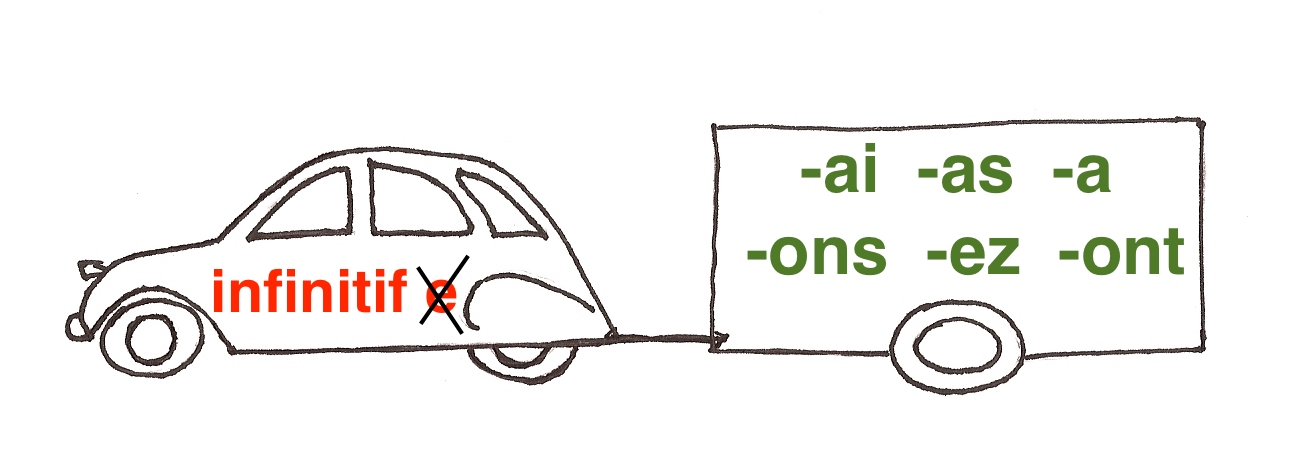    the parallel between AVOIR in the present tense: j'ai, tu as, elle a, nous avons, vous avez, ils ont		and future endings.1 Pronunciation: 	•Future endings only use three sounds: 		é (-ai, -ez), a (-as, -a), on (-ons, -ont)	•All regular and irregular stems end with the sound REXAMPLES:•of verbs with an e before the infinitive ending that undergo accent changes (è) in the present tense with je, tu, il/elle, ils/elles	Examples: 	acheter—> j'achète —> achèter- 				—> tu achèteras, nous achèterons, ils n'achèteront pas			se promener—> tu te promènes —> promèner-				—> je me promènerai, elle se promènera, vous vous promènerez	however verbs with an é before the infinitive ending such as espérer are regular 		Examples:	espérer—> j'espérerai, tu espéreras, vous espérerez				préférer—> elle ne préférera pas, nous préférerons, ils préféreront1 This is due to the fact that French simple future comes from the informal latin future, which used the present tense of to have + the infinitive of the verb.•of verbs with an e before the infinitive ending that undergo stem changes (double consonant) in the present tense with je, tu, il/elle, ils/elles	Examples:	appeler—> il appelle—> appeller- 				—> j'appellerai, tu n'appelleras pas, vous appellerez			jeter—> elles jettent—> jetter- 				—> elle ne jettera pas, nous jetterons, ils jetteront•of verbs ending in -yer whose y becomes i in the present tense with je, tu, il/elle, ils/elles	-Oyer verbs		Examples:	employer —> j'emploie —> emploier-				—> j' emploierai, tu n'emploieras pas, vous emploierez	-Uyer verbs		Examples:	s'ennuyer —> tu t'ennuies —> ennuier-				—> elle s'ennuiera, nous ne nous ennuierons pas, ils s'ennuieront	-Ayer verbs		Examples:	payer —> elle paie/paye —> paier-/ payer-				—> tu ne paieras pas, nous paierons, ils paieront				—> tu ne payeras pas, nous payerons, ils payeront-Irregular verbs:2	All irregular verbs have irregular stems with regular endings2 To check the correct form of a verb, you can use Bescherelle.b. USESSimple future describes an action or a state that will happen in the future.			Example: Je partirai demain mais je ne serai pas triste.           in a complex sentence in the future tense, French uses the future, unlike English, after the conjunctions:quand/lorsque [when], dès que/aussitôt que [as soon as], tant que [as long as]			Example: Je lui donnerai ton message quand/lorsque je la verrai.					I will give her your message when I see [present] her				    Dès que/Aussitôt que tu iras mieux, tu pourras sortir. 					As soon as you feel [present] better, you'll be able to get out.				    Tant qu'il fera beau et chaud, nous nous baignerons dans la mer. 					As long as the weather is [present] nice and warm, we'll swim in the sea. 2. LE FUTUR PROCHE OU IMMÉDIAT (Immediate Future)•To FORM immediate future, use ALLER in the present tense				     + the infinitive of the verb 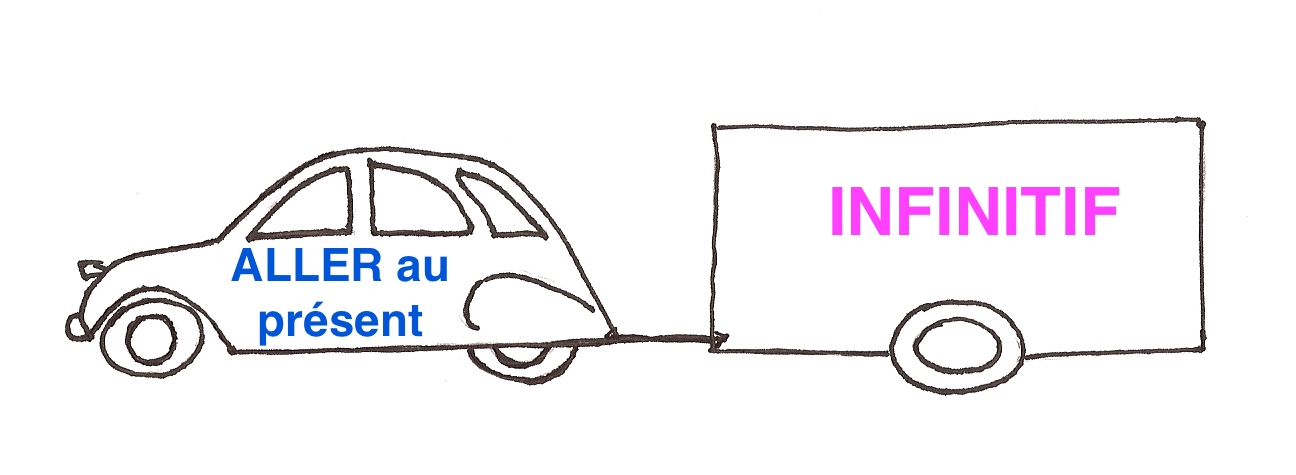 		Example: Nous allons regarder un film ce soir.			    Ils vont être heureux de nous voir. 			    Il ne va pas être content de mon départ. •Immediate future is usually USED to describe an action or a state that will happen in the near future, 	Keep in mind the notion of "near future" remains quite subjective.			Example: Moi, je vais partir dès ce soir. Lui, il va partir dans deux ans.Immediate future is also used to describe an action or a state that will most certainly happen 			Example: Il y a beaucoup de nuages, il va pleuvoir.Immediate future also often replaces simple future in informal French			Example: —Qu'est-ce que tu vas faire l'an prochain? 				    —Je vais étudier en France, mais je ne vais pas habiter à Paris. 	   to describe a state or action on the verge of happening or about to happen, 					use être sur le point de + infinitive			Example: Si tu veux lui dire au revoir, dépêche-toi, il est sur le point de partir. 3. PRESENT USED AS FUTUREThe present tense, when used with a temporal reference, can replace the immediate future. 		Example: Ce soir, je sors avec ma copine.			    Il arrive dans deux minutes.			    Alors, tu pars au Brésil dans trois mois?4. OTHER WAYS TO EXPRESS FUTUREavoir l'intention de, compter, espérer, vouloir, devoir, prévoir de, penser + infinitive			Examples: —Qu'est-ce que tu veux faire ce week-end? —Samedi, je compte aller au cinéma et dimanche, je dois étudier pour mon examen de français. J'espère avoir le temps de finir tous mes exercices. Et toi, qu'est-ce que tu as l'intention de faire? —Oh moi, je pense aller à Boston. Je prévois de retrouver mes amis du lycée dans un restaurant.5. LE FUTUR ANTÉRIEUR (Future Perfect)•FORMATION: The future perfect is a compound tense. Use			the simple future of the auxiliary verb avoir or être 			+ the past participle of the verb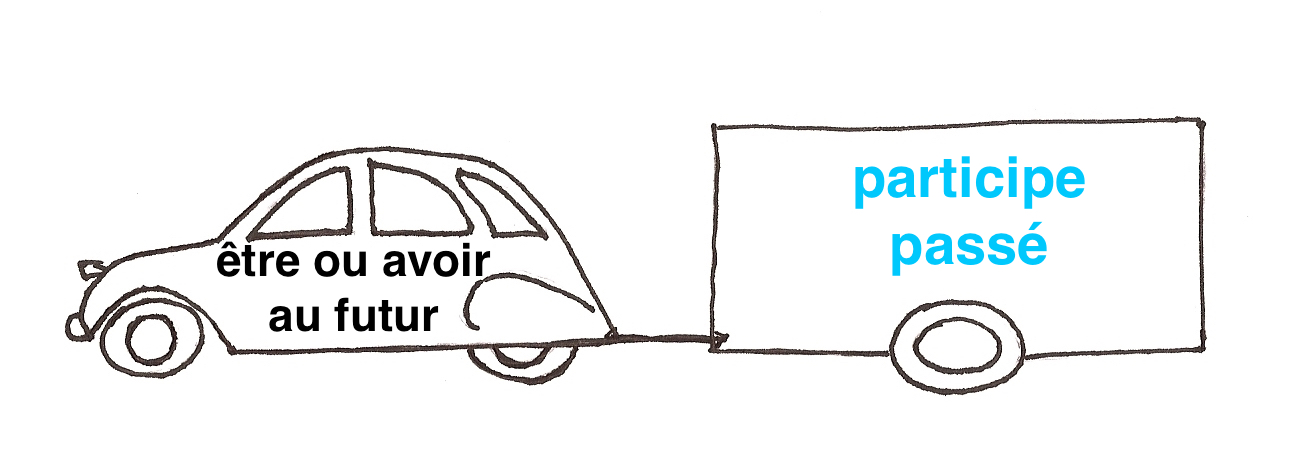 The rules of past participle agreement, negative forms, placement of object pronouns, etc. are the same as for passé composé and other compound tenses.  EXAMPLES:•USES: Use the future perfect to express chronology•an action (1) that will happen BEFORE another future action (2):			Examples: 			J'irai au cinéma (2) quand j'aurai fini mes devoirs (1). 
			Vous serez déjà partis (1) quand il arrivera (2). 
•an action that will be over at a future time:			Examples: 			À 15 heures, il sera déjà parti.
			Nous aurons fini de manger avant 20 heures.      in a complex sentence in the future tense, French uses the future perfect, unlike English, to express chronology after the conjunctions:quand/lorsque [when], dès que/aussitôt que [as soon as], après que [after]			Examples: Quand/lorsque j'aurai vu ce documentaire (1), je comprendrai mieux la situation (2).  					Once I've seen this documentary, I will better understand the situation.				     Dès que/Aussitôt que tu auras terminé cet exercice (1), nous irons au cinéma (2). 					As soon as you are done with this exercise, we'll go see a movie				     Après que nous nous aurons fini d'essuyer la vaisselle (1), vous la rangerez (2).  					After we are done drying dishes, you'll put them away. Other sections to review @ French Grammar Games for Grammar Geeks:-Passé composé (Verb Challenge)-Present indicative (Verb Challenge)NOTE: je/j'tuil/elle/onnousvousils/ellesmangermangeraimangeras mangera mangerons mangerezmangerontjouerjoueraijoueras jouera jouerons jouerezjouerontfinirfinirai	finirasfinira finirons finirezfinirontprendre—> prendr prendrai	prendrasprendraprendronsprendrezprendront	sourire—> sourirsouriraisourirassourirasourironssourirezsourirontBEWARE: NOTE: acquériracquerr-j'acquerrai, tu acquerras, il acquerra, nous acquerrons, vous acquerrez, ils acquerrontallerir-j'irai, tu iras, il ira, nous irons, vous irez, ils iront(s')apercevoirapercevr-je m'apercevrai, tu apercevras, elle s'apercevra, nous nous apercevrons, vous apercevrez, ils apercevronts'asseoir assiér-assoir-je m'assiérai, tu t'assiéras, elle s'assiéra, nous nous asssiérons, vous vous assiérez, elles s'assiérontje m'assoirai, tu t'assoiras, il s'assoira, nous nous assoirons, vous vous assoirez, ils s'assoirontavoiraur-j'aurai, tu auras, elle aura, nous aurons, vous aurez, ils aurontconquérirconquerr-je conquerrai, tu conquerras, il conquerra, nous conquerrons, vous conquerrez, ils conquerrontcouriraccourirencourircourr-je courrai, tu accourras, on encourra, nous accourrons, vous courrez, elles courrontcueilliraccueillir recueillircueiller-je cueillerai, tu accueilleras, il cueillera, nous recueillerons, vous recueillerez, elles accueillerontdécevoirdécevr-je décevrai, tu décevras, on décevra, nous décevrons, vous décevrez, elles décevrontdevoirdevr-je devrai, tu devras, on devra, nous devrons, vous devrez, elles devrontje devrai, tu devras, on devra, nous devrons, vous devrez, elles devrontêtreser-je serai, tu seras, elle sera, nous serons, vous serez, elles serontje serai, tu seras, elle sera, nous serons, vous serez, elles serontenvoyerenverr-j'enverrai, tu enverras, il enverra, nous enverrons, vous enverrez, ils enverrontj'enverrai, tu enverras, il enverra, nous enverrons, vous enverrez, ils enverrontfairefer-je ferai, tu feras, on fera, nous ferons, vous ferez, ils ferontje ferai, tu feras, on fera, nous ferons, vous ferez, ils ferontfalloirfaudr-il faudrail faudramourirmourr-je mourrai, tu mourras, elle mourra, nous mourrons, vous mourrez, ils mourrontje mourrai, tu mourras, elle mourra, nous mourrons, vous mourrez, ils mourrontpleuvoirpleuvr-il pleuvrail pleuvrapouvoirpourr-je pourrai, tu pourras, elle pourra, nous pourrons, vous pourrez, ils pourrontje pourrai, tu pourras, elle pourra, nous pourrons, vous pourrez, ils pourrontrecevoirrecevr-je recevrai, tu recevras, on recevra, nous recevrons, vous recevrez, elles recevrontje recevrai, tu recevras, on recevra, nous recevrons, vous recevrez, elles recevrontsavoirsaur-je saurai, tu sauras, il saura, nous saurons, vous saurez, elles saurontje saurai, tu sauras, il saura, nous saurons, vous saurez, elles sauronttenirs'abstenirappartenircontenirobtenirretenirsouteniretc.tiendr-je tiendrai, tu tiendras, il tiendra, nous tiendrons, vous tiendrez, elles tiendrontje tiendrai, tu tiendras, il tiendra, nous tiendrons, vous tiendrez, elles tiendrontvaloirvaudr-je vaudrai, tu vaudras, il vaudra, nous vaudrons, vous vaudrez, elles vaudrontje vaudrai, tu vaudras, il vaudra, nous vaudrons, vous vaudrez, elles vaudrontvenirrevenirparvenirdevenirse souvenirconvenirintervenirsurvenirprovenirsubveniretc.viendr-je viendrai, tu viendras, il viendra, nous viendrons, vous viendrez, elles viendrontvoirverr-je verrai, tu verras, on verra, nous verrons, vous verrez, ils verrontvouloirvoudr-  je voudrai, tu voudras, elle voudra, nous voudrons, vous voudrez, ils voudront NOTE: NOTE: je/j'tuil/elle/onnousvousils/ellesarriverserai arrivé(e)seras arrivé(e)sera arrivé(e)serons arrivé(e)sserez arrivé(e)(s)seront arrivé(e)sprendreaurai prisauras prisaura prisaurons prisaurez prisauront prisse leverme serai levé(e)te seras levé(e)se sera levé(e)nous serons levé(e)svous serez levé(e)(s)se seront levé(e)sNOTE: 